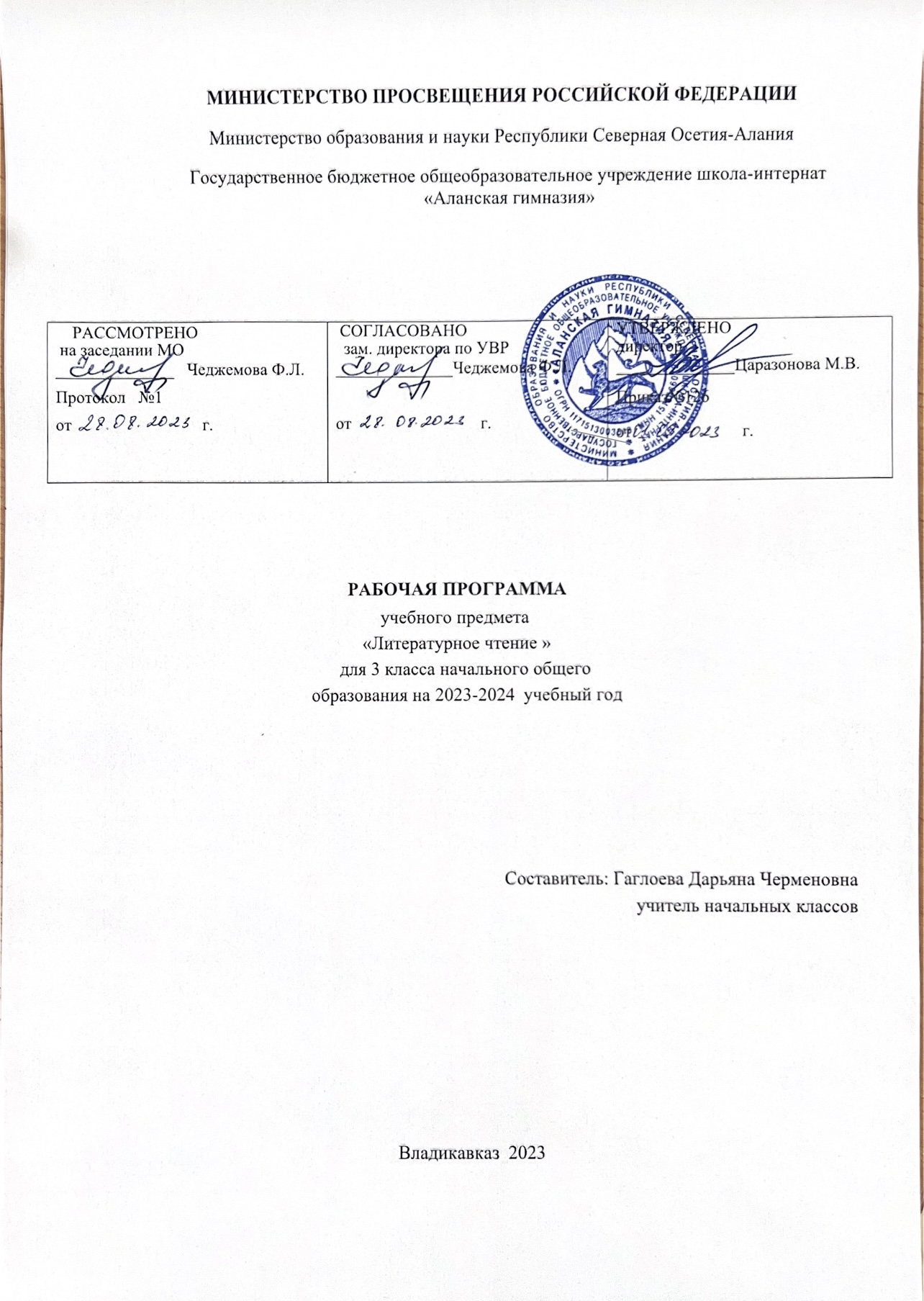 ПОЯСНИТЕЛЬНАЯ ЗАПИСКАРабочая программа курса «Литературное чтение» для обучающихся 3 класса ГБОУШИ «Аланская гимназия» составлена на основе:Федерального Закона «Об образовании в РФ» № 273-ФЗ, утвержденного 29.12.2012Минобрнауки России от 06.10.2009 № 373 «Об утверждении и введении в действие ФГОС НОО».Приказов Минобрнауки России от 26.11.2010 № 1241 и от 26 ноября 2010 г. № 1241,от 31.12.2015 №1576 «О внесении изменений в ФГОС НОО, утвержденного приказом Министерства от 6 октября 2009 года № 373». Приказа Министерства Просвещения Российской Федерации  
от 18 июля 2022 г. N 569 «О внесении изменений в ФГОС НОО, утвержденный приказом Министерства Просвещения РФ от 31 мая 2021г. №286».«Гигиенических требований к условиям обучения в общеобразовательных учреждениях», утверждённые Постановлением Главного государственного санитарного врача Российской Федерации от 28.09.2020 № 28 "Об утверждении санитарных правил СП 2.4. 3648-20 "Санитарно-эпидемиологические требования к организациям воспитания и обучения, отдыха и оздоровления детей и молодёжи".Основной образовательной программы начального общего образования ГБОУШИ «Аланская гимназия».  Программы Л.Ю.Мирошниченко, Т.М. Толпарова города Владикавказ,  Издательство СОГПИ 2021 г. Учебного плана ГБОУШИ «Аланская гимназия» на 2023/2024 учебный год.Годового календарного учебного графика на 2023/2024 учебный год.               Программа отражает идеи и положения Концепции духовно-нравственного развития и воспитания личности гражданина России, программы воспитания ГБОУШИ «Аланская гимназия», программы формирования универсальных учебных действий (УУД), составляющих основу для саморазвития и непрерывного образования, выработки коммуникативных качеств, целостности общекультурного, личностного и познавательного.ОБЩАЯ ХАРАКТЕРИСТИКА УЧЕБНОГО ПРЕДМЕТАЛитературное чтение в образовательных учреждениях с родным (нерусским) языком обучения преследует следующие основные цели:-целенаправленное формирование коммуникативно-речевых умений и навыка чтения как общеучебного умения;-свободное чтение и самостоятельное извлечение смысловой информации из прочитанного текста;-приобщение ребёнка к литературе как искусству слова;-формирование уважительного отношения младших школьников к книге как важнейшей культурно-исторической ценности;-обеспечение  младшим школьникам понимание художественных произведений;-формирование умения различать художественные и научно-познавательные литературные произведения, по-другому отражающие мир;-развитие интереса к литературному творчеству;-духовно-нравственное совершенствование личности, формирование позитивного мировосприятия и расширение познавательных возможностей младших школьников.К основным задачам относятся:-развитие у детей способность сопереживать героям, эмоционально откликаться на прочитанное, развитие образного мышления;-формирование умение воссоздавать художественные образы литературного произведения, развитие творческого мышления; -формирование потребности в постоянном чтении книги, развитие интереса к литературному творчеству, творчеству писателей; - формирование эстетического отношения ребёнка к жизни;-расширение кругозора детей через чтение книг различных жанров;-развитие речи школьников и активно формировать навык чтения и речевые умения.Учитывая то, что термин «литературное чтение» одновременно обозначает и метод обучения, и начальную ступень овладения предметом «Литература», ведущие методисты страны, такие как  В. П. Острогорский,  В. И. Водовозов, М. А. Рыбникова, М. И. Оморокова и другие, определили критерии литературного образования младшего школьника, основными из которых являются начитанность и культура чтения, освоение основ литературной науки, изучение родного языка и постижение культуры речи.Но для детей, обучающихся в образовательных учреждениях с нерусским языком обучения, последний из названных критериев требует особого подхода, так как воспитание внимания к художественному слову, богатству его значений, овладение различными типами русской речи и пониманием ее точности и ситуативности представляют определенные трудности. Многие дети из отдаленных от центра районов только в школе овладевают разговорной лексикой, а вслед за ней начинают постепенно постигать особенности художественного слова. Задача учителя – опираясь на примеры художественного текста, добиваться от учащихся понимания целесообразности употребления художественного слова в соответствующих ситуациях.Формируя компоненты читательской деятельности, следует особое внимание уделять пониманию читаемого не только на уровне понимания фактов, но и на уровне смысла, побуждать учащихся иметь свои суждения и выражать эмоциональное отношение к прочитанному. Известный факт, что на начальном этапе обучения дети воссоздают в своем воображении прочитанное на своем родном языке, и потому необходимо побуждать учащихся еще мысленно представлять героев и события на русском языке, что в дальнейшем поможет воспроизведению текста, умению рассказывать его сначала сжато, выборочно, а затем и подробно, творчески, с изменением сюжета. Для обеспечения всестороннего восприятия художественного текста младшими школьниками необходимо развитие у учащихся определенного уровня логического и образного мышления.МЕСТО КУРСА «ЛИТЕРАТУРНОЕ ЧТЕНИЕ»                                             В УЧЕБНОМ ПЛАНЕФедеральный базисный учебный план для образовательных учреждений Российской Федерации отводит 102 часа для изучения литературного чтения  в III классе по 3 учебных часа в неделю.Согласно учебному плану ГБОУШИ «Аланская гимназия», в 3 классе на изучение литературного чтения отводиться 2 часа в неделю – 68 часов.Планируемые результаты изучения учебного предметаЛичностные результаты:-формирование гордости за свою Родину, ее историю, российский народ, становление гуманистических и демократических ценностных ориентаций многонационального российского общества;-формирование средствами литературных произведений целостного взгляда на мир в единстве и разнообразии природы, народов, культур и религий; воспитание художественно-эстетического вкуса, эстетических потребностей, ценностей и чувств на основе опыта слушания и заучивания наизусть произведений художественной литературы;-развитие эстетических чувств, доброжелательности и эмоционально-нравственной отзывчивости, понимания и сопереживания чувствам других людей; формирование уважительного отношения к иному мнению, истории и культуре других народов, выработка умения терпимо относиться к людям иной национальной принадлежности;-принятие и освоение социальной роли обучающегося, развитие мотивов учебной деятельности и формирование личностного смысла учения;-развитие самостоятельности и личной ответственности за свои поступки на основе представлений о нравственных нормах общения;-формирование установки на безопасный, здоровый образ жизни.Метапредметные результаты:-овладение способностью принимать и сохранять цели и задачи учебной деятельности, поиска средств её осуществления;-освоение способами решения проблем творческого и поискового характера;-формирование умения планировать, контролировать и оценивать учебные действия в соответствии с поставленной задачей и условиями её реализации, определять наиболее эффективные способы достижения результата;-формирование умения понимать причины успеха/неуспеха учебной деятельности и способности конструктивно действовать даже в ситуациях неуспеха;-использование знаково-символических средств представления информации о книгах;-активное использование речевых средств для решения коммуникативных познавательных задач;-использование различных способов поиска учебной информации в справочниках, словарях, энциклопедиях и интерпретации информации в соответствии с коммуникативными и познавательными задачами;-овладение навыками смыслового чтения текстов в соответствии с целями и задачами, осознанного построения речевого высказывания в -соответствии с задачами коммуникации и составления текстов в устной и письменной формах;-овладение логическими действиями сравнения, анализа, синтеза, обобщения, классификации по родовидовым признаками установления причинно-следственных связей, построения рассуждений.Предметные результаты:-понимание литературы как явления национальной и мировой культуры как явления национальной и мировой культуры, средства сохранения и передачи нравственных ценностей и традиций;-осознание значимости чтения для личного развития; формирование представлений о Родине и её людях, окружающем мире, культуре, первоначальных этических представлений, понятий о добре и зле, дружбе, честности; формирование потребности в систематическом чтении;-достижение необходимого для продолжения образования уровня читательской компетентности, общего речевого развития, т. е. овладение чтением вслух и про себя, элементарными приёмами анализа художественных, научно-познавательных и учебных текстов с использованием литературоведческих понятий;-использование разных видов чтения (изучающее (смысловое), выборочное, поисковое); умение осознанно воспринимать и оценивать содержание и специфику различных текстов, участвовать в их обсуждении, давать и обосновывать нравственную оценку поступков героев;-умение самостоятельно выбирать интересующую литературу, пользоваться справочными источниками для понимания и получения дополнительной информации, составляя самостоятельно краткую аннотацию;-умение использовать простейшие виды анализа различных текстов: устанавливать причинно-следственные связи и определять главную мысль произведения, делить текст на части, озаглавливать их, составлять простой план, находить средства выразительности, пересказывать произведение;-умение работать с разными видами текстов, находить характерные особенности научно-познавательных, учебных и художественных произведений. содержание учебного предметаI. «Вот и лето пролетело, начался учебный год (3 ч.)1. Венцлова «Промчались летние недели» (Стихотворение) 2. Н. Носов «Трудная задача» (Рассказ) 3. По Е. Пермяку «Знакомые следы» (Текст - описание)Дети должны знать:-Что такое метафора?-Поэтические тексты. -Средства художественной выразительности. Дети должны уметь:-Определять жанр произведения.-Определение функции заглавия. -Читать по цепочке.-Работать по вопросам.II.Утопая в листве по колено, снова осень стоит у двора. (4 ч.)1. Ф. Тютчев «Осень» (Стихотворение)2.По И. Соколову-Микитову «Осень в лесу»3.А. Пушкин «Уж небо осенью дышало»  (Стихотворение)4.И. Бунин «Листопад» (Стихотворение)Дети должны знать:-Что такое стихотворение, рифма, олицетворение, сравнение, эпитет. -Анализ по вопросам к тексту. Анализ средств художественной выразительности. -Литературное творчество.Дети должны уметь:-Выразительно читать наизусть.-Рассматривать и комментировать рисунков. -Читать по цепочке.-Анализировать по вопросам к тексту.-Развитие творческих способностей: «зарисовка наблюдений».-Определять мысли и чувства поэта. -Работать по картине.-Определять виды пауз.III.Есть разные страны на свете, а Родина- только одна. (2 ч.)1.По Н. Сладкову «Горсть родной земли» (Научно-познавательный рассказ)2.По Ю. Дмитриеву, Т. Толпаровой «Флаги России и Осетии»Дети должны знать:-Что такое Родина.-Символику РФ.Дети должны уметь:-Выразительно читать.-Отвечать на вопросы.-Пересказывать по плану. IV.Тот, кто побродит по белому свету, знает, прекраснее Родины нет (1 ч.)1.По В. Пескову «Седьмой урок» Дети должны знать:-Части текста.-Понятия: «рассказ», «сказка».Дети должны уметь:-Находить главную мысль текста.-Бегло читать предложения, отрывки из изучаемых текстов;-Читать по ролям.-Различать жанры.V.Книга -чудо сотворённое человеком (7 ч.)1.По А. Баркову, Р.Сурьянинову, З.Романовской «Откуда пришла книга» 2.А Пушкин «Лукоморье»3.Русская народная сказка «Сивка-бурка» 4.Обработка Толстого «Иван – царевич и серый волк»5.Чешская сказка «Златовласка»Дети должны знать:-Понятия «народная сказка», «авторская сказка».-Композиционные части текста. -Виды сказок (жанры сказок: о животных, волшебные, бытовые; народные сказки: русские осетинские, сказки народов мира).-Героев сказок: фантастический персонаж, положительный герой, отрицательный герой.Дети должны уметь:-Читать по цепочке. -Выборочно читать-Делить текст на композиционные части. -Составлять план.-Подробному пересказывать.-Определять структурные элементы сказок-Выполнить лингвистический анализ.-Выполнить задания к тексту. -Давать характеристику героям персонажей.VI.Пришла зима с морозами, с морозами с метелями. (11 ч.)1.По Ю. Дмитриеву «Для чего нужен снег?»2.По А. Гайдару «Ёлка в тайге» (Рассказ)3.По Н. Надеждиной «Снежные слова» (Рассказ)4.С.Есенин «Поёт зима - аукает» (Стихотворение)5. Воронкова «Снег идёт» (Рассказ)6.Г. Ладонщиков «Зимние картинки» (Стихотворение)7.А.Блок. «Зайчик» (Стихотворение)8.По Н. Сладкову «Суд над Декабрём» (Сказка)9.По Д. Мамину - Сибиряку (Сказка)10.И. Крылов «Кукушка и петух» (Басня)Дети должны знать:-Литературные жанры.-Понятие «басня».-Понятие «рассказ».-Лирика. Эпитеты. Олицетворения. Строфа.Дети должны уметь:-Определять главную мысль.-Закреплять понятия: сравнение, строфа.-Выполнят задания к тексту.-Работать по вопросам.-Делать анализ содержания.-Выразительно читать текст.-Читать по ролям.-Отличать положительных и отрицательных героев.VII.Все мы на свете друг другу нужны (8 ч.)1.Б. Заходер «Все на свете нужны» (Стихотворение) 2.Африканская сказка «Сторож саванны» 3.По Л. Толстому «На что нужны мыши» (Рассказ)4.По К. Ушинскому «Гадюка» 5.По М. Басиеву «Арсой» (Рассказ)6.По Б. Житкову «Как слон спас хозяина от тигра» (Рассказ)7.По Е. Пермяку «Хитрый коврик» (Рассказ)Дети должны знать:-Понятия «стихотворение», «рассказ», «сказка»Дети должны уметь:-Выразительно читать стихотворение.-Работать с текстом стихотворения, со сказкой.-Составлять план.-Пересказывать  сказку по плану-Определять функции названия. -Рассуждать на заданную тему. -Литературное слушание.VIII.Человек в деле проверяется (10 ч.)1.А. Лесных «Как бы жизнь ни летела» (Стихотворение)2.По А. Погорельскому «Чёрная курица, или Подземные жители» (Повесть)3.По А. Гайдару «Тимур и его команда» (Повесть)4.П. Урумов «Наша семья» (Стихотворение)5.В. Берестов «Праздник мам» (Стихотворение)6.По Л. Елоевой «Женский праздник» (Рассказ)7.По В. Сухомлинскому «Седьмая ночь» (Рассказ)Дети должны знать:-Понятие «повесть»Дети должны уметь:-Выразительно читать стихотворение.-Работать с текстом стихотворения.-Проверку самостоятельного чтения. -Выполнять задания к тексту.                   -Работать над развитием речи. Развитие творческих способностей.IX.Улыбкой ясною природа сквозь сон встречает утро года. (7 ч.)1.А.Пушкин «Гонимы вешними лучами» 2. В. Жуковский «Жаворонок» (Стихотворения);3.Э.Шим «Камень, Ручей, Сосулька и Солнце» (Сказка)4. К.Паустовскому «Вот и весна» (Рассказ)5.А.Толстой «Весна» (Рассказ)6.Г.Скребицкий «Зелёный шум» (Рассказ)7.М.Гура «Ландыш» (Стихотворение)Дети должны знать:-Понятия «рассказ», «сказка» «стихотворения».-Отличительные черты литературных жанров.Дети должны уметь:-Работать с текстом стихотворения.-Читать выразительно (наизусть)-Читать по ролям.-Отвечать на вопросы текста.-Анализировать текст по картине.-Делать сопоставительный анализ. X.Земля-наш общий дом (6 ч.)1.М.Пришвин «Моя Родина» (Рассказ) 2.И.Гришашвили «Охраняй птиц»;По М. Басиеву «Бусина» (Рассказ)3.По Г. Скребицкому «Передышка» (Рассказ)4.По.В. Бианки «Музыкант» (Рассказ)5.Отрывок из рассказа К. Бадоева «Арсамаг»6.К. Паустовский «Заячьи лапы» Дети должны знать:-Понятия «Человек», «Природа»Дети должны уметь:-Работать  с текстом. -Определять авторскую позицию.-Высказывать суждения. -Работать с поучительным стихотворением.-Рассуждать на заданную тему. -Читать и анализировать рассказы на заданную тему. Сопоставительный анализ.XI.Дней войны минувшей мы не забываем. (1 ч.)По. М. Басиеву «Носовой платочек» (Рассказ)Дети должны знать:-Творчество М.БасиеваДети должны уметь:-Работать с текстом стихотворения. -Выполнять задания по учебнику.XII.Хорошо, что снова лето! (6 ч.)1.Г.Ладонщиков «Хорошо, что снова лето!» 2.По.Г. Скребицкому «Художник лето» (Сказка)3.По М. Басиеву «На пасеке» (Рассказ)4.По. И Соколову - Микитову «Красное лето»5.И.Бунин «Утро» 6.Э.Бицоева «Как я купался в море»Дети должны знать:-Эпитеты.-Авторская сказкаДети должны уметь:-Находить эпитеты. -Анализировать авторскую сказку. -Читать рассказ и работать по вопросам.Календарно - тематическое планирование.Учебно-методическое и материально-техническое обеспечение образовательного процессаЛ.Ю.Мирошниченко, Т.М. Толпарова Литературное чтение 3 класс, г. Владикавказ - Издательство СОГПИ, 2021 г.; поурочные разработки к литературному чтению Л. Ю. Мирошниченко, Т.М. Толпарова 3 класс;3) словари;4) репродукции картин;5) видеофильмы;6) мультимедийный проектор;7) интерактивная доска.№         Автор              Темачасы      3 «А»                3«Æ»1.А. Венцлова«Вот и лето пролетело»2.По Н. Носову«Трудная задача»3.По Е.Пермяку«Знакомые следы»4.Ф. Тютчев«Осень»5.По И. Соколову-Микитову«Осень в лесу»6.А. Пушкин«Уж небо осенью    дышало» 7.По А. Рыжикову«Прощальная песня»8.И. Бунин«Листопад»9.По Н. Сладкову«Горсть родной земли»10.По Ю. Дмитриеву, Т. Толпаровой«Флаг России и Осетии»11.По В. Пескову«Седьмой урок»12.По А. Баркову, Р.Сурьянинову, З. Романовской«Откуда пришла книга?»13.А.Пушкин«Лукоморье»14.Русская народная сказка«Сивка-бурка»15-16Обработка А.ТолстогоИван – царевич и серый волк17-18Чешская сказка«Златовласка»19.По Ю. Дмитриеву«Для чего нужен снег?»20.По А. Гайдару«Ёлка в тайге»21.По Н. Надеждиной«Снежные слова»22.С. Есенин«Поёт зима- аукает»23.Л.Воронкова«Снег идёт»24.Г. Ладонщиков«Зимние картинки»25.А.Блок«Зайчик»26.По Н. Сладкову«Суд над Декабрём»27-28По Д. Мамину-Сибиряку«Серая шейка»29.И. Крылов«Кукушка и петух»30.Б. Заходер«Все мы на свете друг другу нужны»31-32Африканская сказка«Сторож саванны»33.По Л. Толстому«На что нужны мыши?»34.По.К. Ушинскому«Гадюка»35.По.М. Басиеву«Арсой»36.По Б. Житкову«Как слон спас хозяина от тигра»37.По Е. Пермяку«Хитрый коврик»38.А.Лесных«Как бы жизнь ни летела»39-40По А. Погорельскому«Чёрная курица, или подземные жители»41-42По А. Гайдару«Тимур и его команда»43.П.Урумов«Наша семья»44.В. Берестов«Праздник мам»45.По Л. Елоевой«Женский праздник»46.По.В. Сухомлинскому«Седьмая ночь»47.А.Пушкин«Гонимы вешними лучами»48.Сказка«Камень, Ручей, Сосулька и Солнце»49.В.Жуковский«Жаворонок»50.ПоК. Паустовскому«Вот и весна»51.А.Толстой«Весна»52.Г.Скребицкий«Зелёный шум»53.С.Маршак«Ландыш»54.М.Пришвин«Моя Родина»55.И.Гришашвили По М. Басиеву«Охраняй птиц»«Бусина»56.По.Г. Скребицкому«Передышка»57.По В.Бианки«Музыкант»58.Отрывок из рассказа К.Бадоева «Арсамаг»«Рассказ охотника Дахци»59К.Паустовский«Заячьи лапы»60.ПоМ.Басиеву«Носовой платочек»61.Г.Ладонщиков«Хорошо, что снова лето!»62.ПоГ. Скребицкому«Художник Лето»63.ПоМ.Басиеву«На пасеке»64.По И. Соколову-Микитову«Красное лето»65.И.Бунин«Утро»66.Э. Бицоева«Как я купался в море»